    Патриотический час «Мы славим дедов и отцов -кубанских казаков»          В рамках краевой патриотической литературно-поисковой экспедиции «Подвиги героев Пебеды - ПОМНИМ!»  3 мая в Детской библиотеке станицы Старощербиновской состоялся патриотический час «Мы славим дедов и отцов - кубанских казаков», посвященный подвигам наших земляков  в годы Великой Отечественной Войны 1941-1945 годов.
        С замиранием сердца, присутствующие вслушивались в запись голоса диктора Левитана, объявившего о вероломном нападении фашистской Германии на Советский Союз. Библиотекарь рассказала учащимся о трагических событиях, проходивших на Кубани в 1941–1943 годах, о храбрости кубанских казаков в борьбе с врагом. 
          На мероприятии ребята узнали о героизме многих защитников Родины: Гераськина А.И, Камнева П.Г, Лавриненко. Д.Ф. и других, сражавшихся не только в кавалерии, но и во многих пехотных, артиллерийских и танковых частях, в партизанских отрядах, которые внесли свой вклад в Победу. За военные заслуги, проявленные в кровопролитных боях, тысячи казаков, были награждены боевыми орденами и медалями. 
         Рассказ библиотекаря сопровождался показом слайдов презентации «Кубанские казаки в Великой Отечественной Войне (1941-1945гг)». В завершении мероприятия ребята возложили цветы к мемориальному комплексу павшим в годы Великой Отечественной Войны 1941 – 1945 гг. и почтили их память минутой молчания.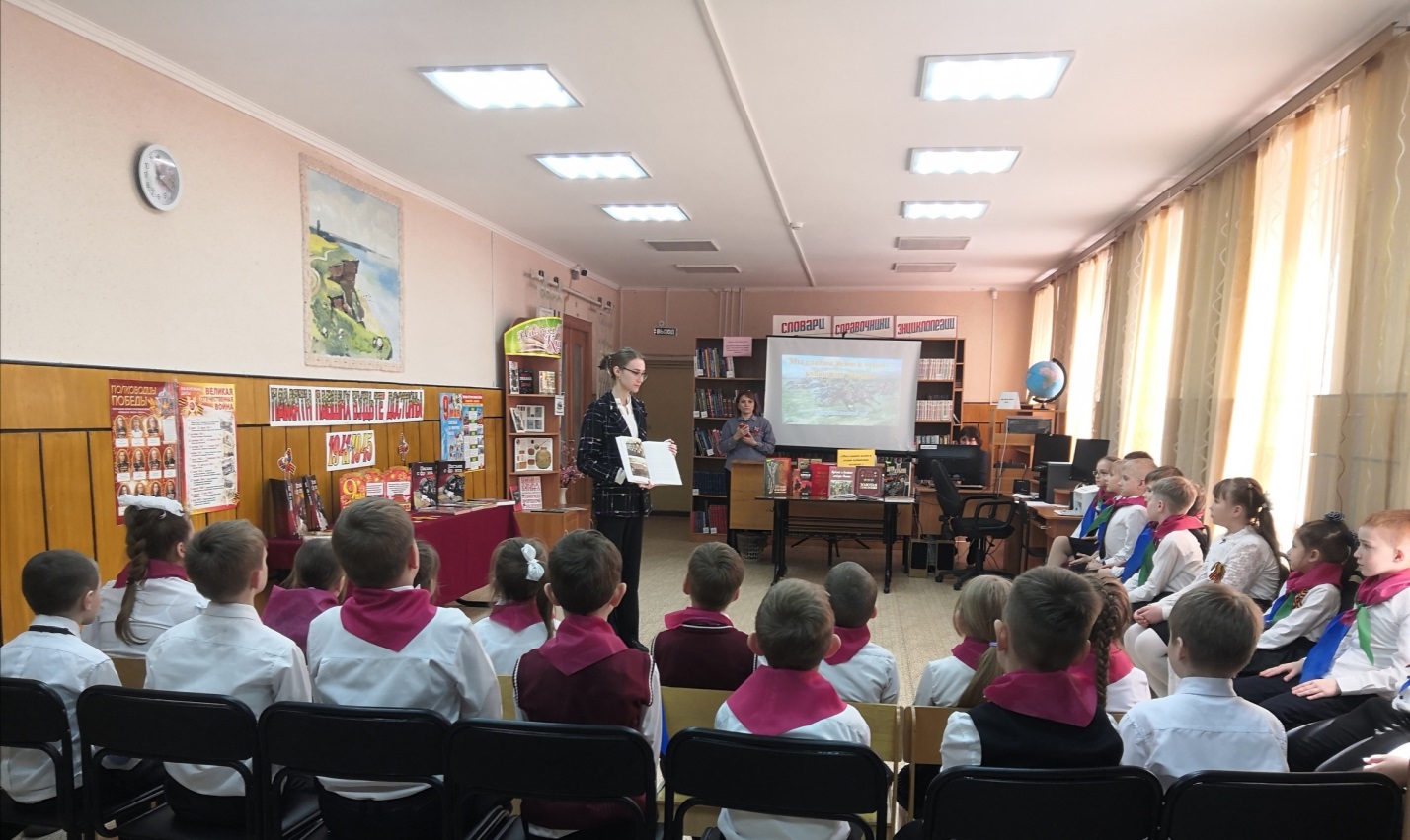 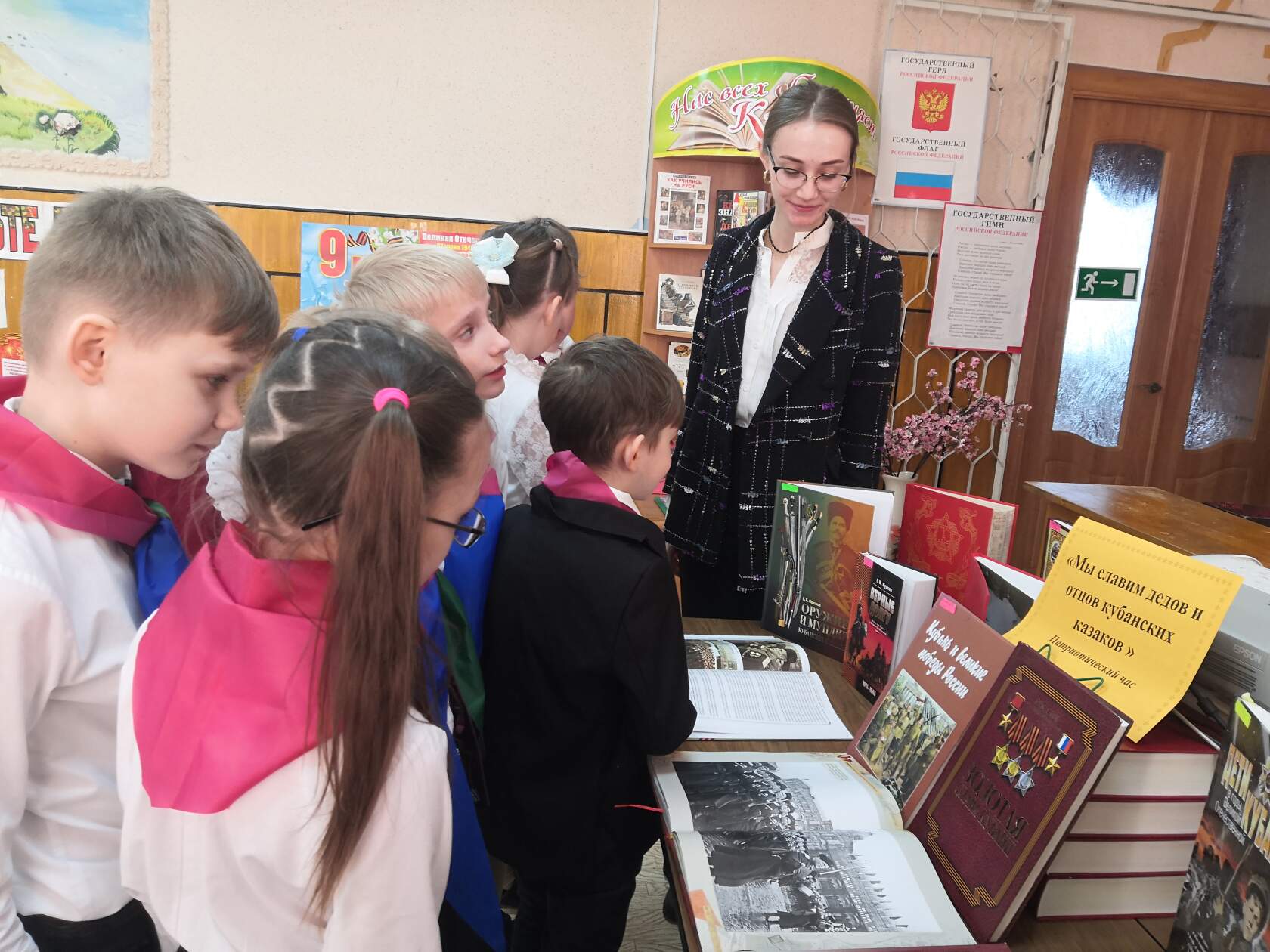 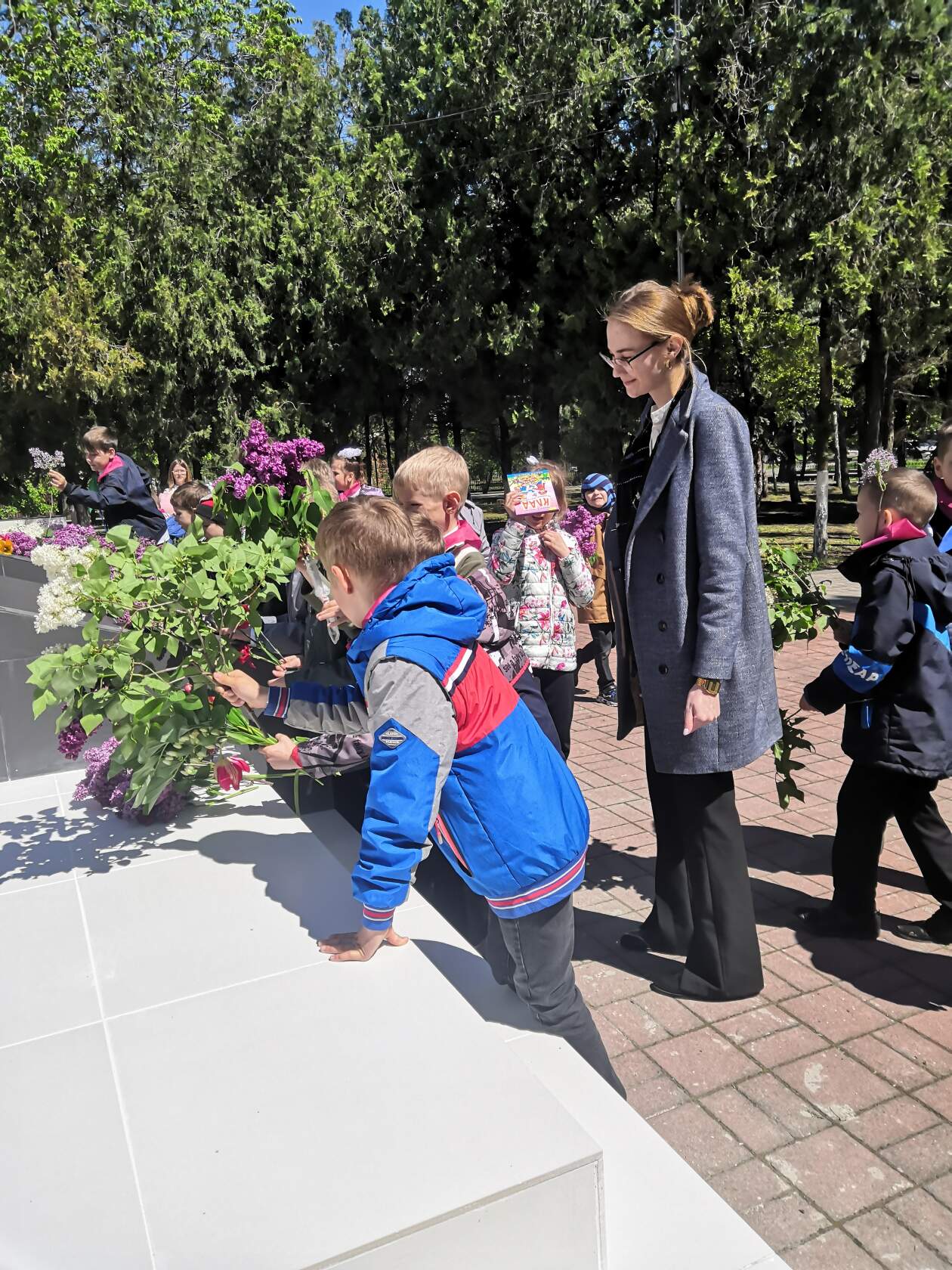 